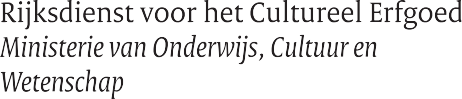 Activiteitenplaninitiatief Uitvoeringsagenda FaroDit model voor een activiteitenplan hoort bij de Subsidieregeling Uitvoeringsagenda Faro. Uw activiteitenplan met bijhorende begroting dienen ter beoordeling van uw initiatief. Hiertoe plaatst u enerzijds uw activiteitenplan op https://faro.cultureelerfgoed.nl (het Faro platform). Deelnemers van het platform kunnen op deze manier een reactie geven op uw initiatief. Anderzijds legt u zowel het(zelfde) activiteitenplan als ook de begroting voor door dit toe te sturen aan faro@cultureelerfgoed.nl. Op het Faro platform vindt u meer informatie over de procedure en criteria.Onderstaande gegevens worden ingevuld door de organisatie/persoon die uiteindelijk ook de formele subsidieaanvraag zal indienen en tevens de subsidie op diens rekening ontvangt.Naam organisatie:			Contactpersoon:			E-mailadres:						Telefoonnummer: 			Naam initiatief:				Totale kosten:				Gevraagde subsidiebijdrage: 		Bedrag cofinanciering door derden:	 Bedrag eigen bijdrage:			Inzet vrijwilligers in uren:		Activiteitenplan1. Met welke vorm(en) van cultureel erfgoed heeft uw initiatief van doen?     (u kunt meerdere vakjes aankruisen) Integrale benadering van cultureel erfgoed Archeologie Gebouwd en aangelegd (groen) erfgoed Cultuurlandschap Roerend erfgoed 	Mobiel erfgoed Immaterieel erfgoed 	Oral History Archieven Digital born erfgoed Andere vorm, te weten …. 2. Geef een korte omschrijving (maximaal 400 woorden) van het initiatief, waarin u beknopt de      aanleiding, de hoofdactiviteit en het doel formuleert. 3. Omschrijf wat het beoogde eindresultaat is.4. Neem hieronder puntsgewijs op welke deelactiviteiten of processtappen worden uitgevoerd. Ga     daarbij uit van maximaal 8 activiteiten/processtappen. Omschrijf per activiteit/processtap:    - de aard, omvang, duur en wijze van uitvoering van de activiteit;    - de doelstelling, resultaten of producten.     Indien gewenst kunt u dit ook als aparte bijlage bijvoegen.5. Planning: geef aan hoe de deelactiviteiten/processtappen in de tijd worden uitgevoerd.     Indien gewenst kunt u dit ook als aparte bijlage bijvoegen.In de Uitvoeringsagenda Faro – deel I is door het erfgoedveld opgetekend wat de betekenis is van het Verdrag van Faro voor de Nederlandse erfgoedzorg en hoe het daar invulling aan wil geven. Om in aanmerking te komen voor een financiële bijdrage moet uw initiatief bijdragen aan de implementatie van het Verdrag van Faro in het functioneren van de Nederlandse erfgoedzorg. De mate waarin uw initiatief hieraan voldoet wordt meegenomen in de beoordeling. Daarover gaan de volgende vijf vragen.6. Aan welke Faro-kernwaarde(n) zoals opgenomen in de Faro Uitvoeringsagenda – deel I voldoet het     initiatief?     Participatie in de volle breedte     Open houding voor andere erfgoedopvattingen      Erfgoed midden in de samenleving 7. Omschrijf op welke wijze het initiatief voldoet aan de geselecteerde Faro-kernwaarde(n).8. Aan welke thema’s en de daarbij door het erfgoedveld geformuleerde doelen (inzet) in de      Uitvoeringsagenda Faro – deel I draagt uw initiatief substantieel bij? Er zijn in principe meerdere      thema’s mogelijk. Raadpleeg voor de beantwoording van deze vraag de uitwerking van de thema’s     in de Uitvoeringsagenda Faro – deel I.      Erfgoed als hulpbron en partner in het sociale domein     Democratische vernieuwing     Dynamische leefomgeving     Waarderen van erfgoed     Meerstemmigheid     Oral History     Digitaal erfgoed     Archieven     Archeologie     Caribisch Nederland     Internationaal     Erfgoedbewustzijn en educatie     Ondersteuning erfgoedparticipatie     Opleidingen     Werkwijzen en wegwijzen     Financiering erfgoedinitiatieven Geef (indien meerdere thema’s aangekruist) aan wat naar uw mening het hoofdthema van uw initiatief is. Bij de beoordeling wordt vooral naar dit thema gekeken.9. Omschrijf voor het hoofdthema (en - indien relevant - maximaal 2 andere thema’s) hoe uw initiatief     aansluit bij de in de Uitvoeringsagenda Faro – deel I omschreven doelen en vraagstukken.     Raadpleeg voor de beantwoording van deze vraag de uitwerking van de thema’s in de    Uitvoeringsagenda Faro – deel I.10. Omschrijf beknopt (maximaal 400 woorden) op welke wijze het initiatief een structurele     verandering teweeg kan brengen ten opzichte van het huidige functioneren van de erfgoedzorg.     Denk bijvoorbeeld aan bewustwording van een veranderopgave, systeemaanpassing,     schaalsprong, nieuwe coalities, verdieping op een thema, instrumentatie van een thema met     werkwijzen of methodieken, of de verkenning van nieuwe mogelijkheden binnen een thema. Bij de beoordeling van uw initiatief wordt ook gekeken naar de aansluiting van uw initiatief bij de ambities van anderen en bij vraagstukken in de samenleving en de inzet van vrijwilligers. Daarover gaan de volgende drie vragen.11. Omschrijf of, en zo ja op welke wijze het initiatief bijdraagt aan actuele (beleids)ontwikkelingen en     maatschappelijke vraagstukken.     Te denken valt aan uitsluiting, dekolonisering en grote transities in de leefomgeving. 12. Omschrijf de projectorganisatie en rolverdeling en geef aan of en zo ja op welke wijze er bij de      uitvoering van het initiatief sprake is van samenwerking met of betrokkenheid van andere      belanghebbenden.13. Omschrijf in welke mate en op welke wijze vrijwilligers worden ingezet voor de uitvoering van het     initiatief.Plan voor kennisontwikkeling en kennisdeling en de daarbij beoogde doelgroep(en)14. De resultaten, inzichten en ervaringen die voortkomen uit uw initiatief moeten ten goede kunnen     komen aan het hele erfgoedveld. De manier waarop u hier invulling aan geeft wordt meegewogen in      de beoordeling.     Omschrijf hoe u de resultaten, ervaringen en bevindingen van uw initiatief actief deelt met het Faro-     netwerk en andere relevante doelgroepen.     Werk een plan uit voor kennisontwikkeling en -deling, inclusief de beoogde doelgroep(en) en     omschrijf daarin hoe de resultaten van het initiatief worden gedeeld.     Denk ook aan type communicatiemiddelen, frequentie etc. De kosten hiervoor kunt u opvoeren in     uw begroting. Begroting15. De gevraagde financiële bijdrage moet in verhouding staan tot de verwachte impact van het      initiatief. Behalve een projectplan dient u ook een begroting toe te voegen (separate bijlage).       Omschrijf hieronder op welke wijze u de mogelijkheden van cofinanciering (eigen bijdrage en      bijdragen derden) heeft onderzocht en wat daarvan de uitkomst is geweest. Ingevuld door: Datum: 	